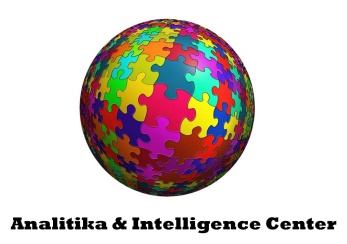 Centro de CapacitaciónEMPRESARIAL INTELIGENTECentro de CapacitaciónEMPRESARIAL INTELIGENTECentro de CapacitaciónEMPRESARIAL INTELIGENTECentro de CapacitaciónEMPRESARIAL INTELIGENTECAPACITACIÓN EN BUSINESS INTELLIGENCE-INTELIGENCIA DE NEGOCIOS Y BUSINESS ANALYTICS-ANALÍTICA DE NEGOCIOSCAPACITACIÓN EN BUSINESS INTELLIGENCE-INTELIGENCIA DE NEGOCIOS Y BUSINESS ANALYTICS-ANALÍTICA DE NEGOCIOSCAPACITACIÓN EN BUSINESS INTELLIGENCE-INTELIGENCIA DE NEGOCIOS Y BUSINESS ANALYTICS-ANALÍTICA DE NEGOCIOSCAPACITACIÓN EN BUSINESS INTELLIGENCE-INTELIGENCIA DE NEGOCIOS Y BUSINESS ANALYTICS-ANALÍTICA DE NEGOCIOSCAPACITACIÓN EN BUSINESS INTELLIGENCE-INTELIGENCIA DE NEGOCIOS Y BUSINESS ANALYTICS-ANALÍTICA DE NEGOCIOSCAPACITACIÓN EN BUSINESS INTELLIGENCE-INTELIGENCIA DE NEGOCIOS Y BUSINESS ANALYTICS-ANALÍTICA DE NEGOCIOS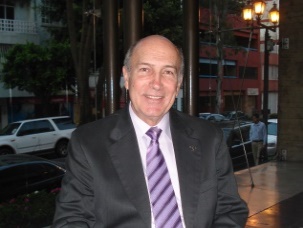 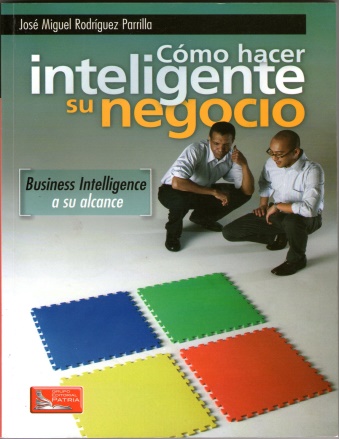 TALLER:¿CÓMO MEDIR LA INTELIGENCIADE SU EMPRESA?TALLER:¿CÓMO MEDIR LA INTELIGENCIADE SU EMPRESA?"Para nosotros el transmitir y divulgar las experiencias avanzadas en Inteligencia de Negocios y Analítica de Negocios es una forma de cumplir con la Sociedad del Conocimiento"Dr. José MiguelRodríguez ParrillaDirectorObjetivos:En este taller Usted logrará:- medir la inteligencia de su empresa calculando el Índice de Inteligencia de la misma según el Modelo de las Inteligencias en la empresa del Siglo XXI® - definir las brechas en su empresa para lograr que sea una empresa realmente inteligente- evaluar si en su empresa el liderazgo y la inteligencia emocional presentan una correspondencia adecuada - conformar su plan de acción inicial para la reducción de las brechas detectadasObjetivos:En este taller Usted logrará:- medir la inteligencia de su empresa calculando el Índice de Inteligencia de la misma según el Modelo de las Inteligencias en la empresa del Siglo XXI® - definir las brechas en su empresa para lograr que sea una empresa realmente inteligente- evaluar si en su empresa el liderazgo y la inteligencia emocional presentan una correspondencia adecuada - conformar su plan de acción inicial para la reducción de las brechas detectadasDuración:  8 horas (2 sesiones de 4 horas)Horario:  Dos viernes de 16:00 a 20:00 horas ó dos sábados de 12:30 a 16:30 horasFechas: Agosto: Viernes 11 y 18          Septiembre: Viernes 1 y 8               Sábados 12 y 19                             Sábados 2 y 9Duración:  8 horas (2 sesiones de 4 horas)Horario:  Dos viernes de 16:00 a 20:00 horas ó dos sábados de 12:30 a 16:30 horasFechas: Agosto: Viernes 11 y 18          Septiembre: Viernes 1 y 8               Sábados 12 y 19                             Sábados 2 y 9Duración:  8 horas (2 sesiones de 4 horas)Horario:  Dos viernes de 16:00 a 20:00 horas ó dos sábados de 12:30 a 16:30 horasFechas: Agosto: Viernes 11 y 18          Septiembre: Viernes 1 y 8               Sábados 12 y 19                             Sábados 2 y 9Duración:  8 horas (2 sesiones de 4 horas)Horario:  Dos viernes de 16:00 a 20:00 horas ó dos sábados de 12:30 a 16:30 horasFechas: Agosto: Viernes 11 y 18          Septiembre: Viernes 1 y 8               Sábados 12 y 19                             Sábados 2 y 9Duración:  8 horas (2 sesiones de 4 horas)Horario:  Dos viernes de 16:00 a 20:00 horas ó dos sábados de 12:30 a 16:30 horasFechas: Agosto: Viernes 11 y 18          Septiembre: Viernes 1 y 8               Sábados 12 y 19                             Sábados 2 y 9Duración:  8 horas (2 sesiones de 4 horas)Horario:  Dos viernes de 16:00 a 20:00 horas ó dos sábados de 12:30 a 16:30 horasFechas: Agosto: Viernes 11 y 18          Septiembre: Viernes 1 y 8               Sábados 12 y 19                             Sábados 2 y 9Lugar:	Instituto de Mercadotecnia y Publicidad		Calle Guanajuato 228, entre Monterrey e Insurgentes		Colonia Roma Norte, Ciudad de MéxicoPlazas: 10 plazas en cada fechaPrecio: $ 5200 IVA incluido (Si requiere factura, enviar o presentar datos fiscales). Incluye USB con la presentación de PowerPoint, documentos sobre los temas incluidos y el certificado de participación.Formas de pago:	- Transferencia bancaria o Depósito a tarjeta bancaria o Pago in situ en efectivoDatos Transferencia bancaria:BancomerTitular de la cuenta:	José Miguel Rodríguez ParrillaNo. de la cuenta:		2706353959CLABE:			012 180 02706353959 3Datos para depósito en tarjeta:Bancomer             No. tarjeta: 4152313123814019Nota: El pago debe realizarse no menos de tres días antes de la fecha de comienzo de las sesionesLugar:	Instituto de Mercadotecnia y Publicidad		Calle Guanajuato 228, entre Monterrey e Insurgentes		Colonia Roma Norte, Ciudad de MéxicoPlazas: 10 plazas en cada fechaPrecio: $ 5200 IVA incluido (Si requiere factura, enviar o presentar datos fiscales). Incluye USB con la presentación de PowerPoint, documentos sobre los temas incluidos y el certificado de participación.Formas de pago:	- Transferencia bancaria o Depósito a tarjeta bancaria o Pago in situ en efectivoDatos Transferencia bancaria:BancomerTitular de la cuenta:	José Miguel Rodríguez ParrillaNo. de la cuenta:		2706353959CLABE:			012 180 02706353959 3Datos para depósito en tarjeta:Bancomer             No. tarjeta: 4152313123814019Nota: El pago debe realizarse no menos de tres días antes de la fecha de comienzo de las sesionesLugar:	Instituto de Mercadotecnia y Publicidad		Calle Guanajuato 228, entre Monterrey e Insurgentes		Colonia Roma Norte, Ciudad de MéxicoPlazas: 10 plazas en cada fechaPrecio: $ 5200 IVA incluido (Si requiere factura, enviar o presentar datos fiscales). Incluye USB con la presentación de PowerPoint, documentos sobre los temas incluidos y el certificado de participación.Formas de pago:	- Transferencia bancaria o Depósito a tarjeta bancaria o Pago in situ en efectivoDatos Transferencia bancaria:BancomerTitular de la cuenta:	José Miguel Rodríguez ParrillaNo. de la cuenta:		2706353959CLABE:			012 180 02706353959 3Datos para depósito en tarjeta:Bancomer             No. tarjeta: 4152313123814019Nota: El pago debe realizarse no menos de tres días antes de la fecha de comienzo de las sesionesLugar:	Instituto de Mercadotecnia y Publicidad		Calle Guanajuato 228, entre Monterrey e Insurgentes		Colonia Roma Norte, Ciudad de MéxicoPlazas: 10 plazas en cada fechaPrecio: $ 5200 IVA incluido (Si requiere factura, enviar o presentar datos fiscales). Incluye USB con la presentación de PowerPoint, documentos sobre los temas incluidos y el certificado de participación.Formas de pago:	- Transferencia bancaria o Depósito a tarjeta bancaria o Pago in situ en efectivoDatos Transferencia bancaria:BancomerTitular de la cuenta:	José Miguel Rodríguez ParrillaNo. de la cuenta:		2706353959CLABE:			012 180 02706353959 3Datos para depósito en tarjeta:Bancomer             No. tarjeta: 4152313123814019Nota: El pago debe realizarse no menos de tres días antes de la fecha de comienzo de las sesionesLugar:	Instituto de Mercadotecnia y Publicidad		Calle Guanajuato 228, entre Monterrey e Insurgentes		Colonia Roma Norte, Ciudad de MéxicoPlazas: 10 plazas en cada fechaPrecio: $ 5200 IVA incluido (Si requiere factura, enviar o presentar datos fiscales). Incluye USB con la presentación de PowerPoint, documentos sobre los temas incluidos y el certificado de participación.Formas de pago:	- Transferencia bancaria o Depósito a tarjeta bancaria o Pago in situ en efectivoDatos Transferencia bancaria:BancomerTitular de la cuenta:	José Miguel Rodríguez ParrillaNo. de la cuenta:		2706353959CLABE:			012 180 02706353959 3Datos para depósito en tarjeta:Bancomer             No. tarjeta: 4152313123814019Nota: El pago debe realizarse no menos de tres días antes de la fecha de comienzo de las sesionesLugar:	Instituto de Mercadotecnia y Publicidad		Calle Guanajuato 228, entre Monterrey e Insurgentes		Colonia Roma Norte, Ciudad de MéxicoPlazas: 10 plazas en cada fechaPrecio: $ 5200 IVA incluido (Si requiere factura, enviar o presentar datos fiscales). Incluye USB con la presentación de PowerPoint, documentos sobre los temas incluidos y el certificado de participación.Formas de pago:	- Transferencia bancaria o Depósito a tarjeta bancaria o Pago in situ en efectivoDatos Transferencia bancaria:BancomerTitular de la cuenta:	José Miguel Rodríguez ParrillaNo. de la cuenta:		2706353959CLABE:			012 180 02706353959 3Datos para depósito en tarjeta:Bancomer             No. tarjeta: 4152313123814019Nota: El pago debe realizarse no menos de tres días antes de la fecha de comienzo de las sesionesGuanajuato 242Col. Roma NorteCDMX, CP 06700Guanajuato 242Col. Roma NorteCDMX, CP 06700Guanajuato 242Col. Roma NorteCDMX, CP 06700www.analitika-intelligence-center.comdirector@analitika-intelligence-center.commrodanalitika@hotmail.com
Tel: 52 55 27732429www.analitika-intelligence-center.comdirector@analitika-intelligence-center.commrodanalitika@hotmail.com
Tel: 52 55 27732429© 2015 by Analitika & Intelligence Center.